St John’s School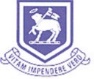 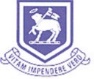 Potter Street Hill, Northwood, Middlesex HA6 3QY  CLEANING ASSISTANT  12.5 hours per week 06:30 – 09:00 (term time only)St John’s is a boys’ day school, located in Northwood, with 350 pupils aged between 3-13. The suitable applicant will need to be an excellent team worker, preferably with previous experience of school cleaning.For further details and application form please see www.st-johns.org.uk or e-mail nstone@st-johns.org.ukThe Schoolis committedtosafeguardingandpromotingthewelfareofchildrenandyoungpeople. The successful candidate will be subject to an enhanced check for Regulated Activity from the DBS.Registered Charity No. 0163738. A Merchant Taylors’ Educational Trust School